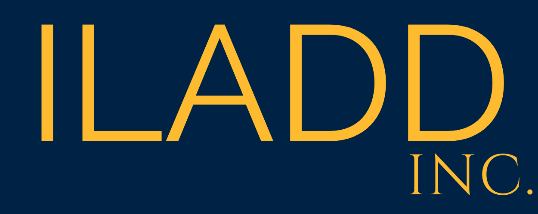 PARTICIPANT INFORMATION FORMAll Applicants must complete this information prior to being accepted as a Participant.PARTICIPANT INFORMATIONLast Name______________________________	First Name_________________________________DOB___/___/______Address___________________________________________City________________________State____Zip___________Phone________________________________________	Email________________________________________________Primary Diagnosis/Disability___________________________________________________________________________Medical Conditions__________________________________________________________________________________Seizures: No_____Yes_____Type and frequency___________________________________________________________Allergies:  Medication____________________________	Food________________________________________________	    Other____________________________________Behavior Issues_____________________________________________________________________________________PARENT/GUARDIAN/STAFF #1Name________________________________________	Relation to Applicant___________________________________Address____________________________________________City_______________________State____Zip___________Day Phone____________________________________	Night Phone__________________________________________Cell Phone____________________________________	Email________________________________________________PARENT/GUARDIAN/STAFF #2Name________________________________________	Relation to Applicant___________________________________Address____________________________________________City_______________________State____Zip___________Day Phone____________________________________	Night Phone__________________________________________Cell Phone____________________________________	Email________________________________________________MEDICAL EMERGENCY INFORMATIONMedical Insurance Company____________________________________Policy Number___________________________Insurance Phone_______________________________	Physician Name__________________________________________Phone______________________________________EMERGENCY CONTACTS – LIST 2Name________________________________________Relationship______________________Cell Phone____________________________________Name________________________________________Relationship______________________Cell Phone____________________________________